COMMENT SANCTIFIER LE 2ème DIMANCHE DE PAQUESDANS LE CADRE DU CONFINEMENT :Voilà une proposition pour sanctifier le 2ème dimanche de Pâques.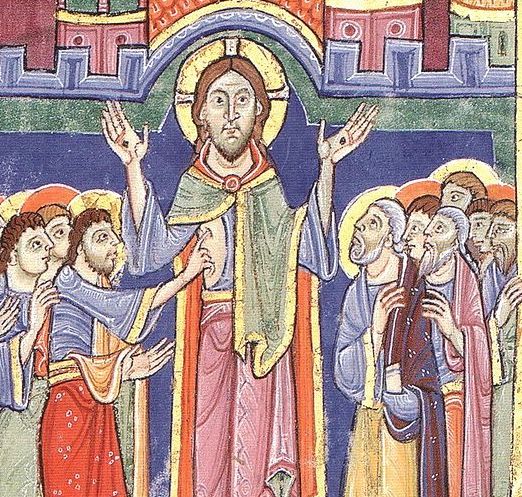 Aménager un endroit pour la prière avec une croix, une icône, des bougies, un récipient avec de l’eau et un rameau, des fleurs….Préparation de la liturgie :Une personne doit être désignée pour conduire la prière. Il est préférable que ce soit le père ou la mère de famille.Une personne ou plusieurs personnes sont désignées pour les lectures du jour. L’idéal est que les 3 lectures soient faites par 3 personnes.Des intentions de prière sont préparées et la personne qui les lira sera désignée.Si l’on prend des chants, prévoir un chant d’entrée, un chant de méditation, un chant à la Vierge Marie. Prévoir aussi de chanter, si c’est possible, lors de l’aspersion et un Alléluia pour l’acclamation à l’Evangile.Il serait bon que la personne qui conduit la prière puisse prévoir un commentaire des lectures, vous pouvez aussi à plusieurs commenter les textes. Par votre baptême, vous le pouvez bien sûr !Déroulement de la Liturgie Les phrases écrites en rouge sont des indications. Elles ne sont évidemment pas à lire.Tous sont debout et font le signe de la Croix, guidé par celui qui conduit la prière.Au nom du Père et du Fils et du Saint Esprit. R/ Amen Celui qui dirige la prière dit :Préparons-nous à écouter la Parole de Dieu et à célébrer ensemble la Résurrection du Christ, demandons au Seigneur de bénir cette eau nous nous signerons avec elle en souvenir de notre baptême : que Dieu nous garde fidèles à l’Esprit que nous avons reçu:Seigneur tout-puissant, écoute les prières de ton peuple : alors que nous venons célébrer la merveille de notre création et la merveille plus grande encore de notre rédemption, daigne bénir cette eau.Tu l’as créée pour féconder la terre et donner à nos corps fraicheur et pureté.Tu en as fait aussi l’instrument de ta miséricorde :Par elle tu as libéré ton peuple de la servitude et tu as étanché sa soif dans le désert ; par elle les prophètes ont annoncé la Nouvelle Alliance que tu voulais sceller avec les hommes ; par elle enfin, eau sanctifiée quand Jésus fut baptisé dans le jourdain, tu as renouvelé notre nature pécheresse dans le bain de la nouvelle naissance.Que cette eau, maintenant nous rappelle notre baptême et nous fasse participer à la joie de nos frères les baptisés de Pâques.Par Jésus le Christ notre Seigneur.On dit ou on chante par exemple : j’ai vu l’eau vive jaillissant du cœur du ChristPendant le chant chacun des participants va se signer avec l’eau bénite.Ensuite on chante le Gloria : Gloire à Dieu, au plus haut des cieux,
Et paix sur la terre aux hommes qu’il aime.
Nous te louons, nous te bénissons, nous t’adorons,
Nous te glorifions, nous te rendons grâce, pour ton immense gloire,
Seigneur Dieu, Roi du ciel, Dieu le Père tout-puissant.
Seigneur, Fils unique, Jésus Christ,
Seigneur Dieu, Agneau de Dieu, le Fils du Père.
Toi qui enlèves le péché du monde, prends pitié de nous 
Toi qui enlèves le péché du monde, reçois notre prière ;
Toi qui es assis à la droite du Père, prends pitié de nous.
Car toi seul es saint, Toi seul es Seigneur,
Toi seul es le Très-Haut,  Jésus Christ, avec le Saint-Esprit
Dans la gloire de Dieu le Père.Celui qui guide la prière dit l’oraison du dimanche :« Aujourd’hui, Dieu notre Père,Tu nous ouvres la vie éternellepar la victoire de ton Fils sur la mortset nous fêtons sa résurrection.Que ton Esprit fasse de nous des hommes nouveaux pour que nous ressuscitions avec le Christ dans la lumière de la vie.Par Jésus Christ, ton Fils unique, notre Seigneur et notre Dieu qui  vit et règne avec Toi, dans l’unité du Saint Esprit, maintenant et pour les siècles des siècles. » R/AmenOn prend ensuite les lectures du jour, donc les lectures du dimanche. Celui qui lit se met debout.Après la 1ère lecture le Psaume et la 2ème lecture, tous se lèvent pour l’acclamation de l’Evangile.Première lecture« Tous les croyants vivaient ensemble, et ils avaient tout en commun » (Ac 2, 42-47)Lecture du livre des Actes des ApôtresLes frères étaient assidus à l’enseignement des Apôtres
et à la communion fraternelle,
à la fraction du pain
et aux prières.
    La crainte de Dieu était dans tous les cœurs
à la vue des nombreux prodiges et signes
accomplis par les Apôtres.    Tous les croyants vivaient ensemble,
et ils avaient tout en commun ;
    ils vendaient leurs biens et leurs possessions,
et ils en partageaient le produit entre tous
en fonction des besoins de chacun.    Chaque jour, d’un même cœur,
ils fréquentaient assidûment le Temple,
ils rompaient le pain dans les maisons,
ils prenaient leurs repas avec allégresse et simplicité de cœur ;
    ils louaient Dieu
et avaient la faveur du peuple tout entier.
Chaque jour, le Seigneur leur adjoignait
ceux qui allaient être sauvés.    – Parole du Seigneur.Psaume(Ps 117 (118), 2-4, 13-15b, 22-24)R/ Rendez grâce au Seigneur : Il est bon !
Éternel est son amour !
ou : Alléluia ! (Ps 117, 1)Oui, que le dise Israël :
Éternel est son amour !
Que le dise la maison d’Aaron :
Éternel est son amour !
Qu’ils le disent, ceux qui craignent le Seigneur :
Éternel est son amour !On m’a poussé, bousculé pour m’abattre ;
mais le Seigneur m’a défendu.
Ma force et mon chant, c’est le Seigneur ;
il est pour moi le salut.
Clameurs de joie et de victoire
sous les tentes des justes.La pierre qu’ont rejetée les bâtisseurs
est devenue la pierre d’angle ;
c’est là l’œuvre du Seigneur,
la merveille devant nos yeux.
Voici le jour que fit le Seigneur,
qu’il soit pour nous jour de fête et de joie !Deuxième lecture« Il nous a fait renaître pour une vivante espérance grâce à la résurrection de Jésus Christ d’entre les morts » (1 P 1, 3-9)Lecture de la première lettre de saint Pierre apôtre    Béni soit Dieu, le Père
de notre Seigneur Jésus Christ :
dans sa grande miséricorde,
il nous a fait renaître pour une vivante espérance
grâce à la résurrection de Jésus Christ d’entre les morts,
    pour un héritage qui ne connaîtra
ni corruption, ni souillure, ni flétrissure.
Cet héritage vous est réservé dans les cieux,
    à vous que la puissance de Dieu garde par la foi,
pour un salut prêt à se révéler dans les derniers temps.
    Aussi vous exultez de joie,
même s’il faut que vous soyez affligés,
pour un peu de temps encore, par toutes sortes d’épreuves ;
    elles vérifieront la valeur de votre foi
qui a bien plus de prix que l’or
– cet or voué à disparaître
et pourtant vérifié par le feu –,
afin que votre foi reçoive louange, gloire et honneur
quand se révélera Jésus Christ.
    Lui, vous l’aimez sans l’avoir vu ;
en lui, sans le voir encore, vous mettez votre foi,
vous exultez d’une joie inexprimable et remplie de gloire,
    car vous allez obtenir le salut des âmes
qui est l’aboutissement de votre foi.    – Parole du Seigneur.Évangile« Huit jours plus tard, Jésus vient » (Jn 20, 19-31)Alléluia. Alléluia. 
Thomas, parce que tu m’as vu, tu crois,
dit le Seigneur.
Heureux ceux qui croient sans avoir vu !
Alléluia. (Jn 20, 29)Évangile de Jésus Christ selon saint JeanC’était après la mort de Jésus.
        Le soir venu, en ce premier jour de la semaine,
alors que les portes du lieu où se trouvaient les disciples
étaient verrouillées par crainte des Juifs,
Jésus vint, et il était là au milieu d’eux.
Il leur dit :
« La paix soit avec vous ! »
    Après cette parole, il leur montra ses mains et son côté.
Les disciples furent remplis de joie
en voyant le Seigneur.
    Jésus leur dit de nouveau :
« La paix soit avec vous !
De même que le Père m’a envoyé, moi aussi, je vous envoie. »
    Ayant ainsi parlé, il souffla sur eux
et il leur dit :
« Recevez l’Esprit Saint.
    À qui vous remettrez ses péchés, ils seront remis ;
à qui vous maintiendrez ses péchés, ils seront maintenus. »    Or, l’un des Douze, Thomas,
appelé Didyme (c’est-à-dire Jumeau),
n’était pas avec eux quand Jésus était venu.
    Les autres disciples lui disaient :
« Nous avons vu le Seigneur ! »
Mais il leur déclara :
« Si je ne vois pas dans ses mains la marque des clous,
si je ne mets pas mon doigt dans la marque des clous,
si je ne mets pas la main dans son côté, non, je ne croirai pas ! »    Huit jours plus tard,
les disciples se trouvaient de nouveau dans la maison,
et Thomas était avec eux.
Jésus vient,
alors que les portes étaient verrouillées,
et il était là au milieu d’eux.
Il dit :
 « La paix soit avec vous ! »
    Puis il dit à Thomas :
« Avance ton doigt ici, et vois mes mains ;
avance ta main, et mets-la dans mon côté :
cesse d’être incrédule, sois croyant. »
    Alors Thomas lui dit :
« Mon Seigneur et mon Dieu ! »
    Jésus lui dit :
« Parce que tu m’as vu, tu crois.
Heureux ceux qui croient sans avoir vu. »    Il y a encore beaucoup d’autres signes
que Jésus a faits en présence des disciples
et qui ne sont pas écrits dans ce livre.
    Mais ceux-là ont été écrits
pour que vous croyiez
que Jésus est le Christ, le Fils de Dieu,
et pour qu’en croyant, vous ayez la vie en son nom.    – Acclamons la Parole de Dieu.    Après la lecture de l’Evangile tous s’assoient et c’est le moment du commentaire ou du partage d’Evangile prévoir aussi un temps de silence.On peut ici prendre après le temps de silence un chant de méditation.Puis on dit ensemble le credo : si vous avez des cierges tous peuvent les prendre en main pour la récitation du Credo. Je crois en Dieu, le Père tout-puissant, créateur du ciel et de la terre ; et en Jésus-Christ, son Fils unique, notre Seigneur, qui a été conçu du Saint-Esprit, est né de la Vierge Marie, a souffert sous Ponce Pilate, a été crucifié, est mort et a été enseveli, est descendu aux enfers, le troisième jour est ressuscité des morts, est monté aux cieux, est assis à la droite de Dieu le Père tout-puissant, d’où il viendra juger les vivants et les morts. Je crois en l’Esprit-Saint, à la sainte Eglise catholique, à la communion des saints, à la rémission des péchés, à la résurrection de la chair, à la vie éternelle.   R/Amen.	Ensuite on prie ensemble avec la Prière Universelle qui a été préparée.	Ensuite le conducteur de la prière introduit la prière du Notre PèreUnis dans le même Esprit et dans la communion de l’Eglise, nous osons prier comme le Seigneur Jésus lui-même nous l’a enseigné :Notre Père…Ensuite pour manifester notre souffrance de ne pas pouvoir être réunis ensemble et de ne pas pouvoir participer à l’Eucharistie la prière suivante peut être récitée par tous qui est introduite par le conducteur de la prière :Nous ne pouvons pas recevoir la communion sacramentelle, mais nous avons le désir de recevoir le Pain de la Vie avec une foi qui agit par la Charité, nous sommes dans l’attente du moment où la participation à la messe sera de nouveau possible. Ce désir nous rend participants de manière vrai bien qu’imparfaite des fruits et des grâces du Sacrement. Ensemble prions :« Seigneur mon cœur te désire et désire s’unir à toi dans la communion sacramentelle. Il ne m’est pas possible de participer à la célébration de l’Eucharistie en ce Jour qui t’est consacré mais je sais, dans la foi, que tu es présent et je veux t’accueillir dans mon cœur et dans ma vie. Viens Seigneur Jésus. R/ Amen ! Celui qui conduit la prière dit pour conclure :Que le Seigneur nous bénisse et nous garde de tout mal et nous conduise à la Vie éternelle. R/ AmenTous font le signe de la Croix,Au nom du Père et du Fils et du Saint EspritOn peut prendre alors le chant à la Vierge Marie.Une piste de réflexion pour l’Evangile :De Grégoire le Grand Homélie 29 in Ev. :« Les disciples tardèrent à croire à la Résurrection du Seigneur : n’y voyons pas tant une faiblesse de leur part qu’une assurance de fermeté de notre foi. Car c’est bien parce qu’ils doutaient, que la résurrection leur fit démontrée avec un luxe de preuves à l’appui. Et quand nous lisons ces récits, ne sommes-nous pas affermis par leurs doutes mêmes ? Marie Madeleine, si prompte à croire, ne m’a pas été aussi utile que Thomas dans sa lenteur. Celui-ci, parce qu’il doutait, toucha les cicatrices du Crucifié, et guérit ainsi, d’avance , le doute qui pourrait aujourd’hui blesser nos cœurs ».Bon dimanche à tous !